Краткая информация о проектеИРН и наименование проекта:АР09259187 «Разработка инновационного способа использования трудноутилизиремых бытовых отходов при производстве экологически безопасных строительных материалов»Сроки реализации:12.03.2021-31.12.2023Актуальность:Одними из наиболее распространенных пластиковых отходов, требующих рециклинга, являются отходы полиэтилентерефталата, применяемого для производства различных упаковок для пищевых и фармацевтических веществ, пленок, шин и других отраслях жизнедеятельности. В настоящее время  нет существующей эффективной технологии переработки данного вида отходов, в связи с чем, разработка эффективного способа их переработки является актуальной задачей, решение которой позволит сделать экономически рентабельным и экологически безопасным производство полиэтилентерефталата и изделий на его основе. Реализация настоящего проекта обеспечит комплексное решение научно- технологических вопросов, направленных на разработку инновационного способа получения новых композиционных материалов на основе твердых бытовых и промышленных отходов, позволяющих использовать их в строительстве и развитии качественных автомобильных дорог в Республике Казахстан. Цель:Разработка способа получения новых дорожных материалов с улучшенными физико- химическими и эксплуатационными характеристиками на основе отходов полиэтилентерефталатаОжидаемые и достигнутые результаты:Ожидаемые результаты:1) Изучение основных физико- химических свойств и структурных особенностей отходов ПЭТ с помощью современных инструментальных методов исследования. 2) Создание новых асфальтобетонных смесей на основе твердых бытовых отходов ПЭТ. В рамках данной задачи будет проведена работа по установлению практических рекомендаций и параметров процесса получения бетонной смеси.3) Изучение основных физико- химических и эксплуатационных характеристик полученных изделий. 4) Исследование возможности применения отходов установки прокалки нефтяного кокса ТОО «УПНК-ПВ» - кремний содержащей добавки-  в качестве компонента бетона. Подбор состава и условий получения бетонных смесей с использованием золы коксового производства.5) Изучение влияния модифицирующей кремний содержащей добавки на свойства бетонной смеси с целью повышения физико- механических и эксплуатационных характеристик.Достигнутые результаты за 2021 г.:Задачи согласно календарному плану выполнены в полном объеме:1)  Изучение основных характеристик сырья- отхода ПЭТ. Изучение структурных особенностей отходов ПЭТ методами ИК, ЯМР- спектроскопии. Изучение термо-деструктивных и теплофизических свойств отходов ПЭТ.2) Создание новых асфальтобетонных смесей на основе твердых бытовых отходов ПЭТ. Работы в данном направлении продолжаются. 3) Изучение основных физико- химических и эксплуатационных характеристик полученных изделий. Работы в данном направлении продолжаются.Список публикаций за 2021 г.:1 Молдахметова А.Н., Елубай М.А. Применение твердых бытовых отходов полиэтилентерефталата в дорожном строительстве// Наука и техника Казахстана. -2021. -№1. -С. 49-54 (в базе данных научного цитирования РИНЦ).2 M.Yelubay, S.Massakbayeva, G.Aitkaliyeva, G.Burshukova, I.Radelyuk Processing of ash and slag waste // Вестник Satbayev University. Серия химические и металлургические науки. -2021 (принята в печать, статья в журналах, рекомендованных ККСОН МОН РК).Состав научно-исследовательской группыСостав научно-исследовательской группы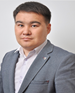 Елубай Мәдениет Азаматұлы Научный руководитель проектаДата рождения: 14.08.1984кандидат химических наук, ассоц. профессорОсновное место работы: НАО «Торайгыров университет»Область научных интересов: Исследование структуры и свойств полимеров с применением современных интструментальных методов исследования. Изучение основных характеристик и  структурно- группового состава нефти месторождений РК.Researcher ID * C-5499-2019Scopus Author ID* https://www.scopus.com/authid/detail.uri?authorId=57207996812ORCID* https://orcid.org/0000-0002-6209-52151 Reduction of the quality reserve withw the use of predictive models in the motor fuel production. ISSN 1337-7027, Petroleum and Coal, 2018, 60(3), pp. 422-428 (Scopus).  Vyacheslav À. Chuzlov, Yelubay M.A., Galina Y. Nazarova, Aleksandra A. Kislinskaya, Rizagul’ M. Dyusova, Gajni Zh. Sejtenova,https://www.scimagojr.com/journalsearch.php?q=21100201316&tip=sid&clean=0 (Q3)2 Kinetic non-reversibility of the cracking reactions and its accounting during mathematical modeling of industrial process. IOP Conf. Series: Journal of Physics: Conf. Series 1145 (2019) 012055 IOP Publishing G Nazarova, E Ivashkina, M. Yelubay, T Shafran, G Seytenova, I Dolganova  doi:10.1088/1742-6596/1145/1/012055.3. Pitfalls of Wastewater Treatment in Oil Refinery Enterprises in Kazakhstan — A System Approach. Sustainability 2019, 11, 1618. Ivan Radelyuk, Kamshat Tussupova, Madeniyet Yelubay, Kulshat Zhapargazinova, Magnus Perssonhttps://www.scopus.com/sourceid/21100240100 (процентиль  91%,Q2 )4. Assessment of groundwater safety surrounding contaminated water storage sites using multivariate statistical analysis and Heckman selection model: a case study of Kazakhstan. Environmental Geochemistry and Health (2020). Ivan Radelyuk, Kamshat Tussupova, Magnus Persson, Kulshat Zhapargazinova & Madeniyet Yelubay. https://doi.org/10.1007/s10653-020-00685-1 (Процентиль 83)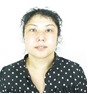 Масакбаева Софья РуслановнаСтарший  научный сотрудник  Дата рождения: 18.04.1984кандидат химических наук, профессорОсновное место работы: НАО «Торайгыров университет»Область научных интересов: Научно-технологическое обеспечение переработки природного и техногенного сырья в инновационные композиционные неорганические и полимерные материалы, фосфор-, сера-, азот- содержащие биологически активные вещества на основе принципов зеленой химии»Researcher ID * ABC-4984-2020Scopus Author ID*https://www.scopus.com/authid/detail.uri?authorId=57194442677ORCID* https://orcid.org/0000-0001-8668-472X1 R. Sh. Erkasov, S.R. Massakbayeva,  L. A. Kusepova and  S.M. Bolysbekova. Interaction in the Nickel Perchlorate–Acetamide–Perchloric Acid–Water System at 25°С// ISSN 0036-0236, Russian Journal of Inorganic Chemistry, 2017, Vol. 62, No. 9, pp. 1234–1239.  DOI: 10.1134/S00360236170900662  Еркасов Р.Ш., Масакбаева С.Р.,  Кусепова Л.А.,  Байсалова Г.Ж. Строение координационных строений иодида марганца с протонированным карбамидом.// Вестник Евразийского национального университета имени Л.Н. Гумилева, 2016 - №4(113) 1часть – С. 302- 310.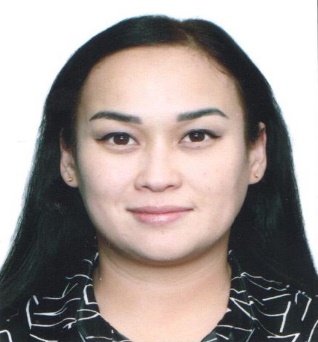 Айткалиева Гульзат СляшевнаСтарший научный сотрудник Дата рождения: 18.01.1989PhD, ассистент- профессорОсновное место работы: НАО «Satbayev University»Область научных интересов: Создание новых реагентов комплексного действия на основе отходов нефтяного производства. Исследование структуры и свойств строительных материалов. Изучение основных характеристик и  структурно- группового состава нефти и нефтяных отходов месторождений РК.Researcher ID * AAH-5869-2019Scopus Author ID* https://www.scopus.com/authid/detail.uri?authorId=56105998000ORCID* https://orcid.org/0000-0001-9872-63171 Ye. Orazbekuly, G. Aitkaliyeva, M. Yelubay New Approaches to Sample Preparation and Integrated Spectroscopic Methods for The Identification of Polioxyethylene Triolate Sorbitane for Pharmaceutical Examination of Drugs // Indonesian Journal of Pharmacy (44%). – 2020. -V. 31 (3). -P. 131–143. https://jurnal.ugm.ac.id/v3/IJP/article/view/592.2 Yelubay  M.A., Orazbekuly  Ye., Aitkaliyeva  G.S., Massakbayeva S.R. Production of Esters Based on Waste Vegetable Oils// International Journal of Environmental Science and Development. -2020. -№11. – Р. 530-534.   doi: 10.18178/ijesd.2020.11.11.1303. (Scopus, 11%)3 KZ№34491 опубл.30.07.2020 Ингибитор асфальтосмолопарафиновых отложений / Г.И. Бойко, Н.П. Любченко, Р.Г. Сармурзина, У.С.Карабалин, Г.С.Айткалиева.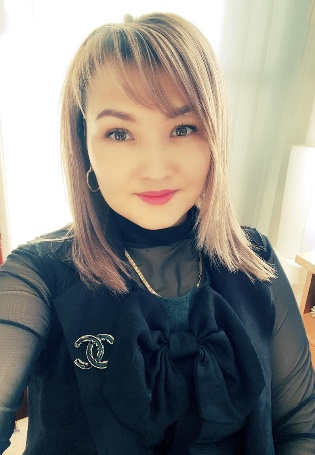 Исмаилова Айганым Бактияркызы
Научный  сотрудник Дата рождения: 17.07.1987PhD, ассоц. профессорОсновное место работы: Международная образовательная корпорацияОбласть научных интересов: Синтез и свойства новых полимерных композиций на основе тяжелых нефтяных остатков, Научные основы молекулярного дизайна инновационных полифункциональных низко- и высокомолекулярных соединений и сложных систем различного практического назначения.Researcher ID * AAR-1436-2020Scopus Author ID* https://www.scopus.com/authid/detail.uri?authorId=56458472900ORCID* https://orcid.org/0000-0002-4234-06151  Physicochemical properties of intravitreal implant based on chitosan/polyvinyl alcohol saturated with 5-fluorouracil // Современные технологии в медицине, Россия, Нижний Новгород, 2017. - Т.9, №3. - С. 102-109. (Q3)https://www.mendeley.com/catalogue/9d8fe663-0082-311e-adf8-6bf1915004d1/2 Инновационный патент № 28792 РК. Полимерная фармацевтическая композиция, обладающая пролонгированным противоопухолевым действием / заявл. 28.11.2013; опубл. 15.08.2014. Бюл. № 8. – 4 с. 3 Инновац патент № 30932 РК. Полимерная фармацевтическая композиция, обладающая пролонгированным противоопухолевым действием / заявл. 25.02.2015; опубл. 15.03.2016, бюл. № 3. 4 On the sulphidation of anthropogenic copper raw materials with elemental sulfur// Journal of Chemical Technology and Metallurgy, 55, 1, 2020, 228-232. (Q2)https://www.scimagojr.com/journalsearch.php?q=21100239852&tip=sid